AnaCreditManuál pro testovací zasílání uvěrových dat AnaCredit prostřednictvím výkaznického systému MtS-ISL-SÚD-SDNSAutor:		ČNBEmail:		AnaCredit@cnb.czEvidence změn v dokumentuDůležité odkazyÚvodHlavním cílem tohoto dokumentu je popsat základní scénáře pro testovací zasílání výkazů pro AnaCredit v rámci výkaznického systému MtS-ISL-SÚD-SDNS (dále jen MtS/SDNS). Jedná se o živý dokument, do kterého budou postupně přidávány nové testovací scénáře v závislosti na připravenosti systémů ČNB.V kapitolách níže jsou detailně popsány jednotlivé scénáře, které ČNB doporučuje vykazujícím subjektům otestovat před prvním „ostrým“ zasláním dat. Přestože je reporting níže popsán prostřednictvím aplikace SDNS, vykazující subjekty mohou samozřejmě využít i ostatní kanály (Edifact a webové služby) pro testovací zasílání dat. Vykazující subjekty se mohou rovněž rozhodnout, zda využijí tzv. syntetická data připravená ČNB, která jsou vytvořena primárně za účelem otestování vybraných oblastí v systémech ČNB, nebo použít vlastní „reálná“ data, která mají aktuálně ve svých systémech. Je potřeba vzít na vědomí, že nastavení výkaznického systému se může postupem času měnit, což bude mít dopad na komplexnost testovacích scénářů. Každé rozšíření testování (rozšíření o kontroly na RIAD, MVK,..) se promítne do aktualizace tohoto manuálu v podobě vytvoření nové verze. V první fázi budou prováděny základní testovací scénáře, během kterých si vykazující subjekty vyzkouší zasílání do AnaCredit, které je v určitých ohledech specifické oproti klasickému výkaznictví prostřednictvím MtS. V dalších fázích bude ČNB přidávat další oblasti (např. mezivýkazové kontroly nebo kontroly na RIAD), které budou předmětem testování. Vykazující subjekty budou vždy náležitě upozorněny prostřednictvím kontaktů, které poskytnuly pro komunikaci s ČNB.Vzhledem k faktu, že testovací zasílání do AnaCredit bude probíhat přímo v produkčním prostředí výkaznického systému MtS, je nutné omezit počet záznamů v jednotlivých zasílaných vydáních. Z tohoto důvodu ČNB stanovuje maximální limit 100 záznamů na jeden testovací soubor. Zasílání datových souborů s větším počtem záznamů by mohlo vést k delšímu zpracování dat a vyhodnocení jejich kvality, což by zatížilo zpracovávání produkčních dat zasílaných do systému v rámci jiných sběrů. Nejvhodnější období pro testování zasílání a zpracování dat je Posíláním dat v jiném časovém rozpětí může docházet k delšímu zpracování dat a vyhodnocení jejich kvality.Aktuální stav systémuV této části je shrnuto aktuální nastavení systému, z něhož vykazující subjekty mohou vyčíst, která oblast na straně ČNB je připravena k testování.Reporting dat v aplikaci SDNSAplikace SDNS slouží pro účely manuálního zasílání dat do výkaznického systému MtS. Předpokládá se, že tato aplikace bude v praxi využívána především pro vykazování malého objemu dat, tj. bude využita zejména menšími vykazujícími subjekty. Upozornění: Návod na použití aplikace SDNS v této kapitole je pouhým doplňkem testovacích scénářů pro AnaCredit a nejedná se o oficiální a vyčerpávající dokumentaci k této problematice. Podrobné a kompletní informace lze najít v uživatelské dokumentaci v sekci „Důležité informace“ na webových stránkách SDNS.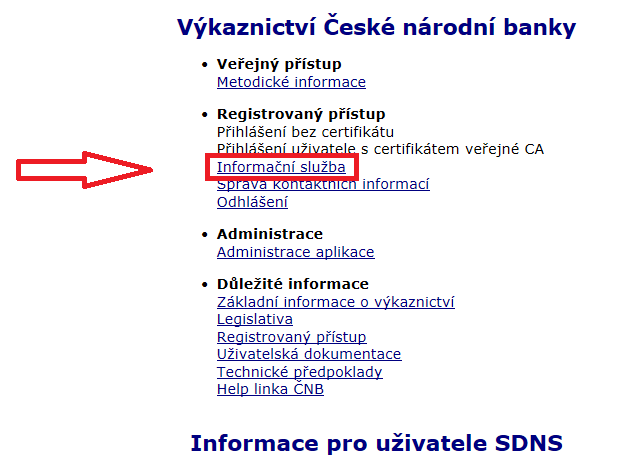 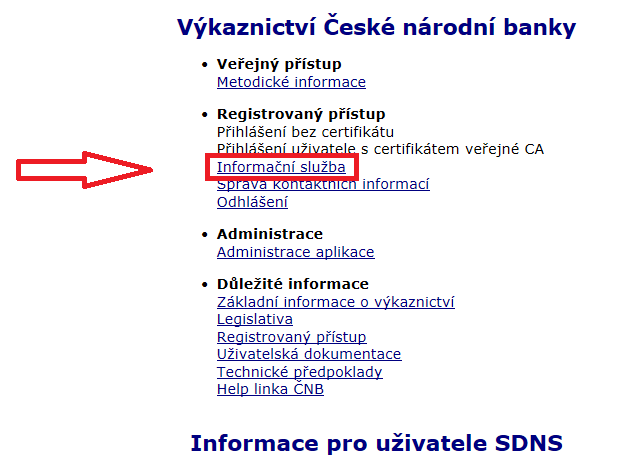 Předložení datPo úspěšném přihlášení do systému SDNS se zaktivní funkcionalita „Informační služba“ na hlavní stránce. Následně je nutné na levé straně v nabídce zvolit položku „Výskyty“. Po načtení (trvá několik vteřin) lze aplikovat filtr, který se nachází v pravém horním rohu obrazovky. Po jeho otevření je možné zadat kritéria vyhledávání, např. následující hodnoty:Kód souboru: PANACR%Ke dni: > 3.09.2018Typ: TestovacíPokud jsou zadány uvedené parametry, zobrazí se následující výběr:Pro import dat do systému je nezbytné vybrat požadovaný datový soubor (např. na obrázku výše zvolen PANACR03) a v levé části nabídky zvolit možnost „Nahrání dat ze souboru“. Následně se objeví obrazovka, která vyzývá ke zvolení příslušného souboru ve formátu XML. Pokud je požadovaný soubor vybrán, uživatel zvolí pole „Načíst“, čímž nahraje data do aplikace. Je důležité upozornit, že tímto krokem nejsou data vykázána do MtS, ale pouze načtena do dané aplikace. Je možné využít i ruční vložení dat do systému v případě nenahrávání dat ze souboru.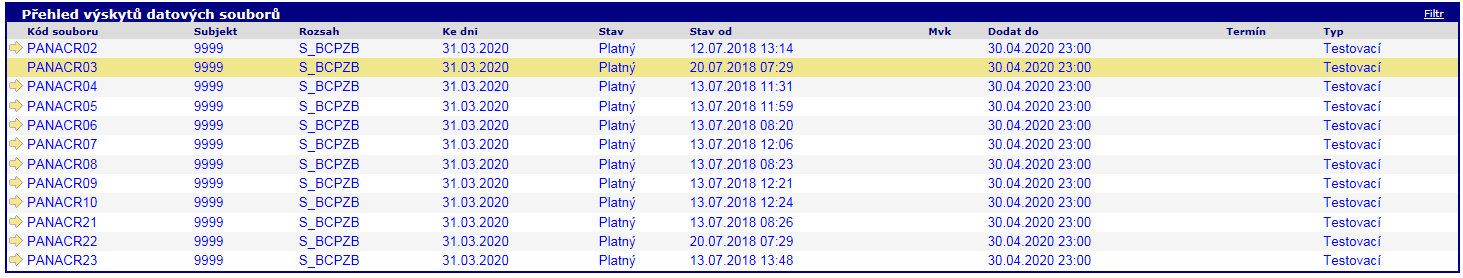 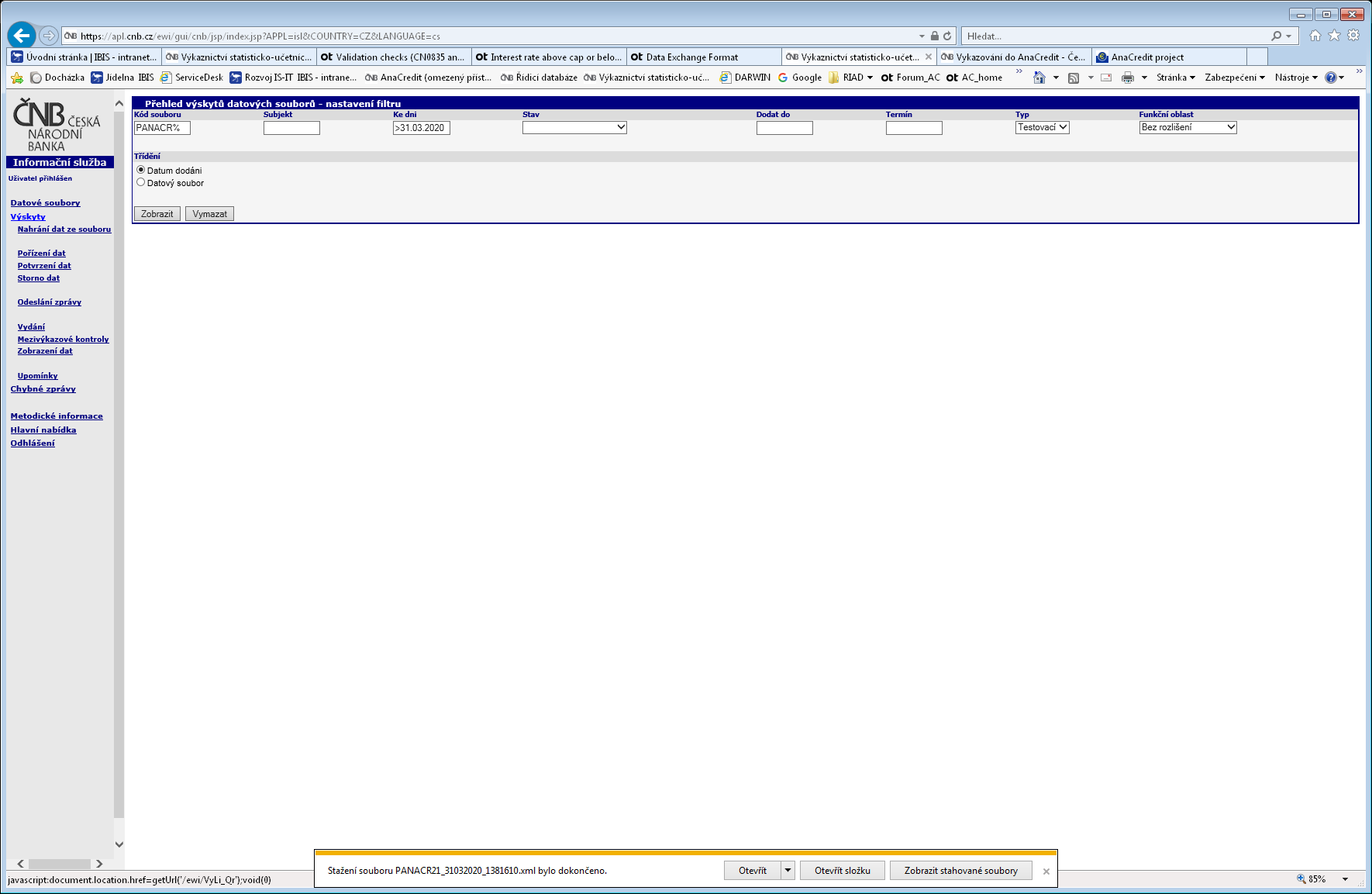 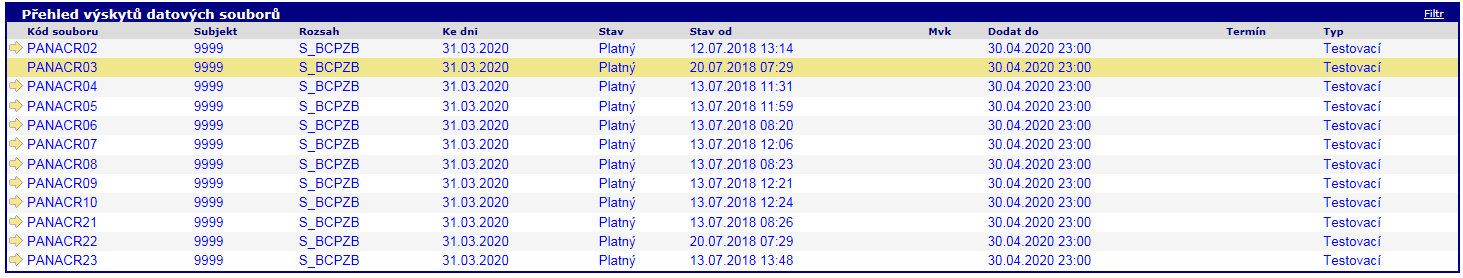 Pokud subjekt chce vidět jím zaslaná data k danému výkazu, v nabídce na levé straně zvolí „Pořízení dat“. Objeví se shrnující obrazovka, ve které není potřeba nic měnit, a pro náhled na data stačí zvolit možnost „Zobrazit“. Následně se objeví tabulka obsahující nahrané záznamy (viz obrázek níže).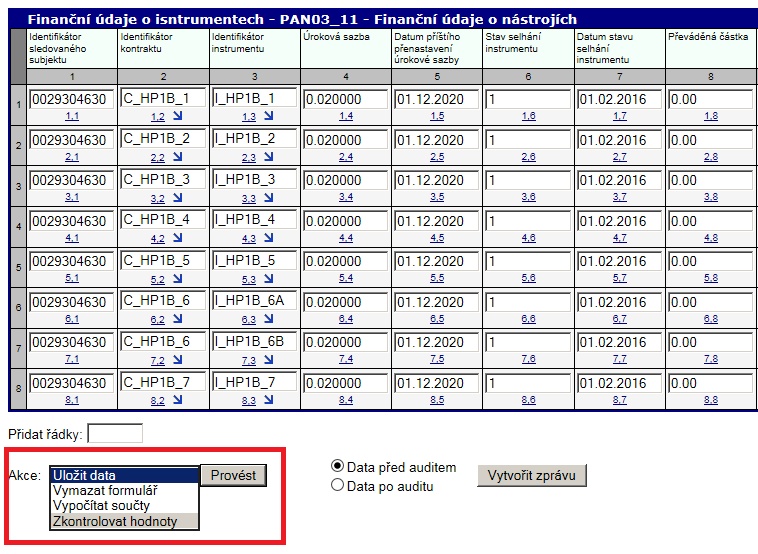 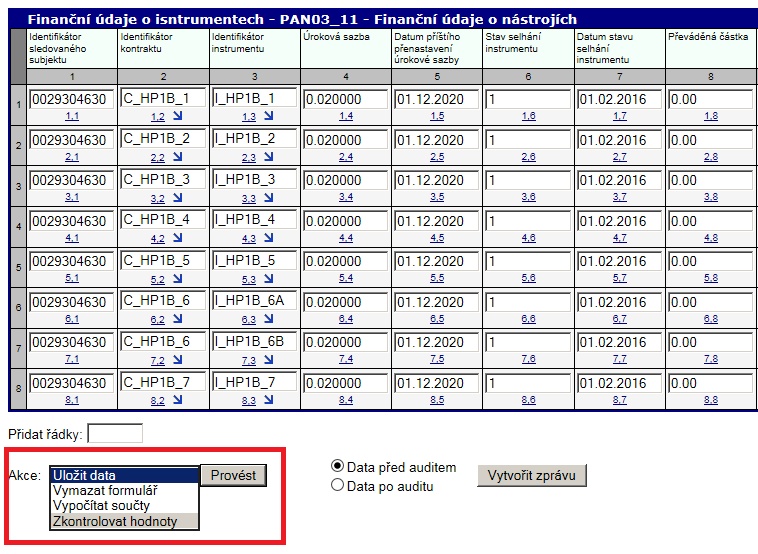 Výše uvedená tabulka neslouží pouze k zobrazení záznamů a hodnot jednotlivých atributů, ale rovněž k úpravě hodnot před jejich odesláním do MtS. Vykazující subjekt má před samotným odesláním do systému zároveň možnost ověřit, zda připravená data jsou správná po formální a formátové stránce. K tomuto úkonu slouží pole „Akce“, které je znázorněno v červeném rámečku na předchozím obrázku. Vykazující subjekt zvolí „Zkontrolovat hodnoty“ a následně „Provést“. Výsledky této kontroly lze najít pod položkou „Vydání“ na levé straně nabídky. Následně se zobrazí 3 tabulky, přičemž v tabulce s názvem „Připravené vydání k výskytu datového souboru“ je možné rozkliknout číslo vydání, které následně vrátí výsledek formálních a formátových kontrol (viz obrázek níže). Pokud je výsledek „Formátové kontroly úspěšně proběhly“, potom jsou data připravena k předložení do systému.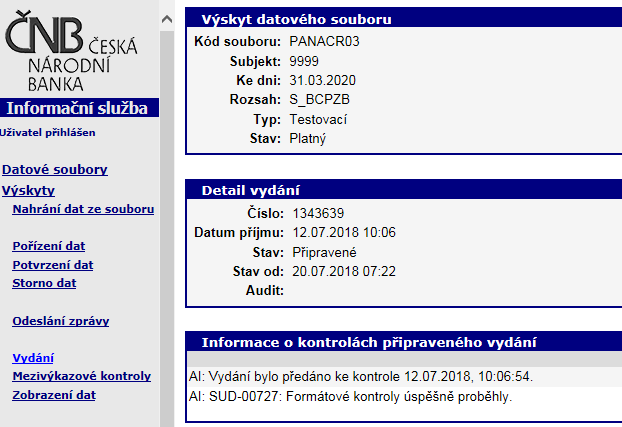 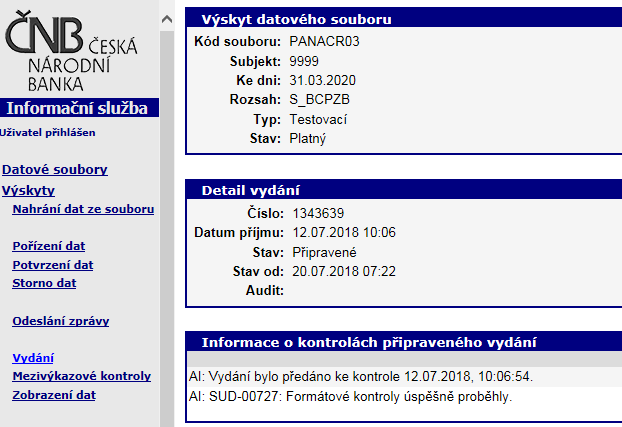 Předložení dat probíhá opět v oblasti „Pořízení dat“, kde uživatel v oblasti „Výběr části souboru pro typování hodnot“ nedělá žádné úpravy a rovnou odklikne tlačítko „Zobrazit“. Opět je získán náhled na připravená data (viz Obrázek 3: Detail části „Pořízení dat“ po nahrání dat ze souboru). Nyní však místo výběru některé položky z pole „Akce“ uživatel zvolí tlačítko „Vytvořit zprávu“. Systém automaticky vytvoří zprávu ve formátu XML obsahující připravená data, která byla zobrazena v tabulce. Tato XML zpráva se liší od první XML zprávy, prostřednictvím které byla data nahrána do aplikace SDNS, tím, že obsahuje plnohodnotnou hlavičku, v rámci níž jsou uvedené potřebné informace pro řádné zpracování dat v systému. Klíčové jsou např. informace jako referenční zpráva, což je zpráva (pokud existuje) zaslaná v předchozím vydání, nebo status zprávy, který nese informaci o tom, jaká operace (např. storno nebo oprava) se má v systému provést. Vytvořenou XML zprávu si uživatel uloží do preferované složky v počítači. Tento typ zpráv (s kompletní hlavičkou pro odeslání dat) není součástí testovacích syntetických dat. Každý subjekt si musí finální zprávu vygenerovat ze systému SDNS, případně z vlastního interního systému. Jen pro příklad jsou kompletní hlavičky zpráv součástí syntetických dat pro testovací scénář TCC004, TCG003 a TCG004.Odeslání zprávy do systému probíhá prostřednictvím pole „Odeslání zprávy“ z nabídky na levé straně. Následně se zobrazí pole pro výběr příslušného souboru, ve kterém uživatel zvolí vytvořené XML, které si v předchozím kroku uložil do svého počítače. Po vybrání souboru uživatel potvrdí nahrání souboru do systému tlačítkem „Odeslat“.Nahrání dat do systému a jejich vyhodnocení nějakou dobu trvá, přičemž záleží na celé řadě faktorů od velikosti souboru až po počet souborů z jiných sběrů dat čekajících ve frontě výkaznického systému MtS. Stav datového souboru je možné sledovat v sekci „Vydání“, kde jsou v oblasti „Přehled odeslaných vydání k výskytu datového souboru“ zaznamenána a vyhodnocena všechny vydání zaslaná k příslušnému výskytu. Stav vydání ve sloupci „Stav“ nabývá různých hodnot v závislosti na příslušném výsledku zpracování testovací zprávy. Pro zobrazení změny stavu vydání je nutné obnovit/aktualizovat zobrazení stránky opětovným kliknutím na „Vydání“ v levém menu. Pokud se uživatelem zaslané vydání v přehledu po určité době neobjeví, je doporučeno ověřit, zda u vydání nenastala neočekávaná chyba. Tento krok probíhá pomocí volby „Chybné zprávy“ v levé části menu. Pokud nastala zásadní chyba v hlavičce datové zprávy, která zabránila dalšímu zpracování datového souboru, určitě zde bude příslušné vydání možné dohledat.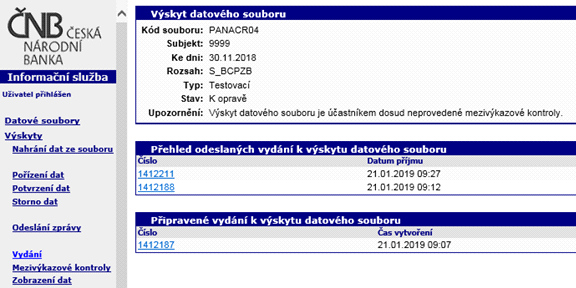 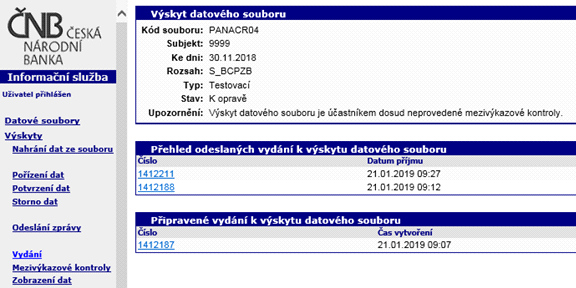 Konvence názvů souborů se syntetickými daty ČNB pro reporting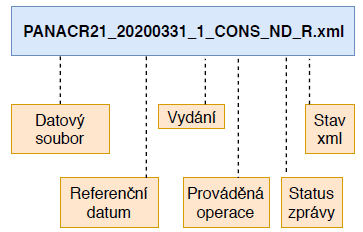 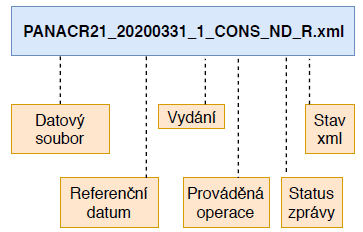 Datový soubor	Jakýkoliv výkaz reportovaný v rámci AnaCredit, ke kterému se soubor vztahujeReferenční datum	Datum ve formátu ‘yyyymmdd‘, k němuž se soubor vztahuje.Vydání			Pořadí vydání, které je zasíláno do AnaCredit k příslušnému výskytu.Prováděná operace	Označení, které vyjadřuje, co je předmětem testovacího zasílání (např. konsolidace dat, JVK,  apod.).Status zprávy	Indikace ohledně statusu zasílané zprávy, tj. Nová data, Oprava, Storno, Potvrzení.Stav xml	Indikuje, zda se jedná o připravené xml (P), prostřednictvím kterého se nahrají data do aplikace SDNS, nebo o finální xml (R), které bylo reportováno do AnaCredit.Všechny zprávy se syntetickými daty jsou vytvořené jen se stavem P – připravené. Finální podoba hlavičky xml zpráv se odvíjí od konkrétního testovacího subjektu, pořadí zprávy zaslané do výkaznického systému a stavu výskytu. Z těchto důvodů není možné připravit univerzální finální verzi xml souboru pro zasílání dat. Datové soubory xml, které jsou součástí balíčku syntetických dat, slouží jen jako příklad. Před jejich případným využitím pro testování a následným importem do systému SDNS je vždy nutné editovat kód vykazujícího subjektu a referenční datum, ke kterému se data vykazují, tj. stav ke dni. V poskytnutých xml zprávách je na tomto místě uvedeno XXXX a v případě využití této zprávy je nutné kód subjektu upravit dle skutečnosti. Barevně zvýrazněné části xml zpráv v níže uvedených příkladech se mění v závislosti na výkazu (datový soubor), datu vytvoření zprávy, referenčním datu, subjektu, pořadí čísla zprávy a kontaktních informacích osoby zodpovědné za vykázání dat na straně subjektu.Příklad hlavičky zprávy xml souboru se stavem P v názvu:<VYDANI xmlns="http://www.ewi.vydani" xmlns:xsi="http://www.w3.org/2001/XMLSchema-instance" xsi:schemaLocation="http://www.ewi.vydani vydani.xsd">  <IDENTIFIKACE-ZPRAVY>    <NAZEV-DOKUMENTU KOD="Připravené-vydání-výskytu-výkazu"/>    <METODIKA>ANA20180902</METODIKA>    <FUNKCE-ZPRAVY KOD="Testovací"/>    <DATUM>20181116</DATUM>  </IDENTIFIKACE-ZPRAVY>  <IDENTIFIKACE-VYKAZU>    <DATOVY-SOUBOR>PANACR02.02.00</DATOVY-SOUBOR>    <VYSKYT>      <SUBJEKT>XXXX</SUBJEKT>      <ROZSAH-SUBJEKTU>S_BCPZB</ROZSAH-SUBJEKTU>      <STAV-KE-DNI>20200331</STAV-KE-DNI>    </VYSKYT>Příklad hlavičky finální zprávy xml souboru pro odeslání dat do MtS:<IDENTIFIKACE-ZPRAVY>		<ZASLAL>XXXX</ZASLAL>		<CISLO-ZPRAVY>1390046</CISLO-ZPRAVY>		<NAZEV-DOKUMENTU KOD="Vydání-výskytu-výkazu"></NAZEV-DOKUMENTU>		<METODIKA>ANA20180902.01</METODIKA>		<FUNKCE-ZPRAVY KOD="Testovací"></FUNKCE-ZPRAVY>		<DATUM>20181116</DATUM>	</IDENTIFIKACE-ZPRAVY>	<ADRESA STRANA="Odesílatel">		<KOD-SUBJEKTU>XXXX</KOD-SUBJEKTU>		<NAZEV-SUBJEKTU>Název subjektu</NAZEV-SUBJEKTU>		<MESTO>Praha 1</MESTO>		<PSC>115 03</PSC>		<ULICE>Na Příkopě 28</ULICE>		<KONTAKT KOD-FUNKCE="Osoba-odpovědná-za-obsah">			<JMENO-OSOBY>Jméno Příjmení</JMENO-OSOBY>			<SPOJENI TYP="Telefon">xxx xxx xxx</SPOJENI>		</KONTAKT>	</ADRESA>	<IDENTIFIKACE-VYKAZU>		<DATOVY-SOUBOR>PANACR02.02.00</DATOVY-SOUBOR>		<VYSKYT>			<SUBJEKT> XXXX </SUBJEKT>			<ROZSAH-SUBJEKTU>S_BCPZB</ROZSAH-SUBJEKTU>			<STAV-KE-DNI>20200331</STAV-KE-DNI>		</VYSKYT>		<STATUS KOD="Nová-data"></STATUS>		<DUVOD KOD="Na-základě-metodiky"></DUVOD>		<AUDIT KOD="Data-před-auditem"></AUDIT>	</IDENTIFIKACE-VYKAZU>Základní typy zpráv pro předkládání datV rámci výkaznického systému MtS je možné použít několik typů zpráv pro předložení dat k danému vydání. Každý typ zprávy představuje specifickou operaci a určuje, jakým způsobem bude s daty dále pracováno v  databázi. AnaCredit využívá Status zpráv „Nová data“, „Oprava“, „Storno“ a „Potvrzení“. AnaCredit neumožňuje zprávu se statusem „Změnová oprava“. Kompletní informace lze najít v souboru „Specifika a scénáře vykazování dat AnaCredit prostřednictvím systému MtS-ISL-SÚD-SDNS“.Nová dataNová data jsou zasílána pouze v případech, kdy se jedná buď o zcela první datový soubor reportovaný v rámci daného výskytu vydání, nebo po zaslání zprávy se statusem storno. Status zprávy v hlavičce výkazu nabývá hodnoty „Nová data“. Z pohledu AnaCredit se jedná o situaci, kdy v databázi nejsou k danému referenčnímu datu uložena žádná data nebo zde nějaká data již byla uložena, nicméně z určitého důvodu byla kompletně stornována samotným vykazujícím subjektem. Zaslání nových dat je možné si otestovat následujícím způsobem.Oprava datOprava dat v rámci AnaCredit je postavena na základních principech systému MtS, nicméně oproti ostatním sběrům je AnaCredit specifický použitím atributu (informačního prvku) „Příznak řádku“, který předává informaci o tom, co se s daným záznamem děje v databázi. Operace probíhají na úrovni jednotlivých záznamů, přičemž pro zprávu se statusem „Oprava“ jsou přípustné hodnoty příznaku řádku „Nový řádek“ (N), „Oprava řádku“ (R) nebo „Storno řádku“ (X). Tento přístup bude pravděpodobně zvolen vykazujícími subjekty v případech, kdy jsou data již uložena v databázi AnaCredit, nicméně je potřeba opravit (resp. přidat či odebrat) malý počet záznamů. Jestliže se vykazující subjekt ocitne v situaci, kdy je potřeba opravit většinu záznamů, potom může zvolit zprávu se statusem „Oprava“ a všem záznamům nastavit hodnotu příznaku řádku „Standardní řádek“ (S). Tímto krokem dojde k zneplatnění všech dat dosud uložených k danému výskytu a jejich nahrazením nově zaslanými záznamy. Zaslání opravy lze otestovat následujícím způsobem.Storno datAnaCredit umožňuje kromě storna jednotlivých záznamů (řádků) ve zprávě se statusem „Oprava“ i použití zprávy se statusem „Storno“ vztahující se k celému výskytu vydání. Tento krok v podstatě znamená, že veškeré platné záznamy uložené v databázi k danému výskytu jsou zneplatněny bez ohledu na to, v jakém vydání byly zaslány. Pokud bylo k výskytu zasláno více vydání, potom jsou všechna stornována a výskyt se vrací do stavu „Plánovaný“. Celkové storno (zpráva se statusem „Storno“) slouží vykazujícím subjektům především v případech, kdy není efektivní provádět opravu jednotlivých záznamů z hlediska objemu dat nebo situace začne být nepřehlednou a je potřeba začít znovu „na zelené louce“. Storno zpráva musí být vždy navázána na předchozí zprávu vydání odkazem na referenční zprávu v hlavičce storno zprávy. Potvrzení datPotvrzení dat je typ zprávy, který je vyžadován pouze v případě, že nebyla splněna některá z kontrol druhu „Prověřit“. Vykazující subjekt je v podstatě žádán, aby potvrdil, že jím zaslaná data nejsou chybná. V rámci AnaCredit je většina kontrol druhu „Opravit“, nicméně i kontroly druhu „Prověřit“ jsou součástí některých výkazů. Tento typ zprávy je možné vygenerovat v systému SDNS v levé části menu kliknutím na funkci „Potvrzení dat“ v případě, že nebyla splnění některá z kontrol typu „Prověřit“.Testovací scénářeKonsolidace datKonsolidace dat představuje operaci v interní databázi ČNB, která pracuje se vstupy vykazujících subjektů a na základě předepsaných pravidel odmítá či ukládá data do AnaCredit. Jedná se o proces, který se opírá o informace v hlavičce zprávy (status zprávy) a zároveň pracuje s atributem „Příznak řádku“ (Row flag). Správnou konsolidaci dat ověřují tzv. kontroly konsolidace, které spadají do kategorie jednovýkazových kontrol (JVK). Z technických důvodů byly tyto kontroly rozděleny na kontroly (krok kontroly 10 a 20 v každém výkazu), jejichž nesplnění vede k odmítnutí celého vydání, a kontroly (krok kontroly 40, 50, 60), jejichž nesplnění sice nevede k odmítnutí dat na úrovni jednotlivých záznamů, ale vzhledem k faktu, že jejich druh závažnosti je nastaven na „Informativní“ (Warning), chybné záznamy jsou systémem identifikovány. V následujících kapitolách jsou popsány scénáře pro ověření správného fungování konsolidace dat. Scénáře jsou seřazeny takovým způsobem, aby testování bylo maximálně efektivní, tj. bez nadbytečného zasílání vydání. ČNB doporučuje zasílat vydání v uvedeném pořadí, tj. postupovat podle testovacích scénářů níže. V případě potřeby otestování jednotlivých funkcionalit na straně vykazujících subjektů, je samozřejmě možné zvolit vlastní způsob zasílání nebo vlastní (reálná či syntetická) data, což však vyžaduje plnění základních požadavků souvisejících především s kapacitním nastavením systému. Nová data - nesprávná kombinace příznaku řádkuOprava - všechny záznamy příznak řádku ‚S‘Oprava - nesplněné kontroly CD0040, CD0050, CD0060Storno datNová data - všechny záznamy příznak řádku ‚S‘Oprava - nesprávná kombinace příznaku řádkuOprava - žádný z příznaků řádků není ‚S‘Jednovýkazové kontrolyJednovýkazové kontroly ověřují správnost dat v rámci jednoho výkazu v jednom referenčním období, tj. v jednom výskytu. Přestože kontroly konsolidace, jedinečnosti primárního klíče nebo některé kontroly na RIAD jsou z technického hlediska považovány za JVK, nejsou testovány v rámci této části testovacích scénářů a jsou jim věnovány samostatné části manuálu. Kontroly, které ověřují konzistenci stejného atributu z jednoho výkazu napříč několika po sobě jdoucími obdobími, jsou už tak považovány za kontroly mezivýkazové. Pomocí následujících testovacích scénářů lze otestovat správné nastavení JVK.PANACR02PANACR03PANACR04PANACR05PANACR06PANACR07PANACR08PANACR09PANACR10PANACR22PANACR23PANACR21Jedinečnost primárního klíčeJedinečnost primárního klíče se týká pouze výkazu PANACR02 a zajišťuje, že primární klíč složený z atributů „Identifikátor sledovaného subjektu“ (R0033), „Identifikátor kontraktu“ (R0030) a „Identifikátor instrumentu“ (R0031) je jedinečný nejen v rámci daného vydání, ale i na úrovni celého výskytu, tj. pro dané referenční datum, a zároveň také ve všech ostatních referenčních obdobích, tj. v celé historii nebo budoucnosti (v případě zasílání revizí k minulým obdobím).JVK kontroly na RIADBude upřesněno v další fázi testování.Mezivýkazové kontrolyMVK kontroly na RIADBude upřesněno v další fázi testování.Kontroly úplnostiBude upřesněno v další fázi testování.VerzeDatumPoznámka1.030/11/2018Vytvoření první verze dokumentu.1.119/12/2018Aktualizace testovacích scénářů TCJ001 a TCJ005 v souvislosti vypnutím JVK kontrol CN0913, CN0420 a CN08421.228/01/2019Aktualizace kapitoly 1., 2. a 3.5.Oficiální webová stránka ČNB k projektu AnaCredithttp://www.cnb.cz/cs/statistika/anacredit/Zabezpečená webová nástěnka pracovní skupiny ČNB a ČBAhttps://www.cnb.cz/cs/statistika/anacredit_prac/SDNShttps://apl.cnb.cz/ewi/Webové stránky ECB k AnaCredithttps://www.ecb.europa.eu/stats/money_credit_banking/anacredit/html/index.en.htmlDatumOblastKomentářStav30/11/2018VýkazyDo AnaCredit je možné reportovat všechny výkazy PANACR - PANACR02, PANACR03, PANACR04, PANACR05, PANACR06, PANACR07, PANACR08, PANACR09, PANACR10, PANACR21, PANACR22, PANACR2330/11/2018Konsolidace datKonsolidace dat v AnaCredit probíhá podle stanovených pravidel. Správnost zaslaných dat vykazujícími subjekty je ověřována kontrolami konsolidace.30/11/2018Jednovýkazové kontrolyVšechny JVK jsou zapnuté s výjimkou kontrol na RIAD.JVK RIADMožnost testovat JVK na RIADMezivýkazové kontrolyMVK MVK RIADMožnost testovat MVK na RIADKontroly úplnostiKontroly úplnosti jsou součástí MVK, nicméně z důvodu jejich komplexnosti budou testovány samostatně. Velmi pravděpodobně budou připraveny jako poslední ze všech kontrol.ID ScénářeTCG001KategorieObecnéCíl testuCílem je ověřit správnou kombinaci hodnot v hlavičce zprávy (status zprávy) a atributu „Příznak řádku“ u jednotlivých záznamů.Výkazy vztahující se k tomuto scénářiPANACR02, PANACR03, PANACR04, PANACR05, PANACR06, PANACR07, PANACR08, PANACR09, PANACR10, PANACR21, PANACR22, PANACR23Popis testuStatus zprávy nabývá hodnoty ‘Nová data‘ a atribut „Příznak řádku“ u jednotlivých záznamů nabývá hodnoty ‘S‘.Nezbytné předpokladyK danému výskytu nesmí být zasláno žádné předchozí vydání nebo předchozí vydání existuje, ale bylo stornováno a nyní je výskyt ve stavu, kdy čeká na Nová data.Očekávaný výsledekData jsou systémem přijata a vydání je ve stavu „Platné“, pokud jsou splněny všechny kontroly, nebo ve stavu „Chybné“ či „K potvrzení“ v případě jejich nesplnění, přičemž záleží na typu chybných kontrol, tj. zda je druh „Opravit“ nebo „Prověřit“.Soubor s testovacími datyPANACR02_refdatum_TCG001_insert_ND.xlsxPANACR02_refdatum_TCG001_insert_ND_P.xmlID ScénářeTCG002KategorieObecnéCíl testuCílem je ověřit správnou kombinaci hodnot v hlavičce zprávy (status zprávy) a atributu „Příznak řádku“ u jednotlivých záznamů.Výkazy vztahující se k tomuto scénářiPANACR02, PANACR03, PANACR04, PANACR05, PANACR06, PANACR07, PANACR08, PANACR09, PANACR10, PANACR21, PANACR22, PANACR23Popis testuI: Status zprávy nabývá hodnoty ‘Oprava‘ a atribut „Příznak řádku“ u jednotlivých záznamů nabývá hodnoty ‘S‘.II: Status zprávy nabývá hodnoty ‘Oprava‘ a atribut „Příznak řádku“ u všech záznamů nabývá jiné hodnoty než ‘S‘.Nezbytné předpokladyI a II: K danému výskytu musí být zasláno alespoň jedno vydání, které však nesmí být stornováno zprávou se statusem „Storno“.Očekávaný výsledekI a II: Data jsou systémem přijata a vydání je ve stavu „Platné“, pokud jsou splněny všechny kontroly, nebo ve stavu „Chybné“ či „K potvrzení“ v případě jejich nesplnění, přičemž záleží na typu chybných kontrol, tj. zda je druh „Opravit“ nebo „Prověřit“.Soubor s testovacími datyI: PANACR02_refdatum_TCG002-I_oprava_OP.xlsxPANACR02_refdatum_TCG002-I_oprava_OP_P.xmlII: PANACR02_refdatum_TCG002-II_oprava_OP.xlsxPANACR02_refdatum_TCG002-II_oprava_OP_P.xmlID ScénářeTCG003KategorieObecnéCíl testuCílem je ověřit správné fungování zprávu typu „Storno“.Výkazy vztahující se k tomuto scénářiPANACR02, PANACR03, PANACR04, PANACR05, PANACR06, PANACR07, PANACR08, PANACR09, PANACR10, PANACR21, PANACR22, PANACR23Popis testuStatus zprávy nabývá hodnoty „Storno“. Ve zprávě tohoto typu nejsou zaslány žádné záznamy.Nezbytné předpokladyK danému výskytu musí být zasláno alespoň jedno předchozí vydání, které však nesmí být stornováno zprávou se statusem „Storno“.Očekávaný výsledekVšechna data v databázi k danému výskytu vydání jsou zneplatněna. Vydání je ve stavu „Fiktivní“ a všechna dříve zaslaná vydání jsou ve stavu „Stornované“. Výskyt je nyní ve stavu „Plánovaný“.Příklad zprávyPANACR02_refdatum_TCG003_storno_ST_R_priklad.xmlID ScénářeTCG004KategorieObecnéCíl testuCílem je ověřit správné fungování zprávu typu „Potvrzení“.Výkazy vztahující se k tomuto scénářiPANACR02, PANACR03, PANACR04, PANACR05, PANACR06, PANACR07, PANACR08, PANACR09, PANACR10, PANACR21, PANACR22, PANACR23Popis testuStatus zprávy nabývá hodnoty „Potvrzení“. Ve zprávě tohoto typu nejsou zaslány žádné záznamy.Nezbytné předpokladyK danému výskytu musí být zasláno vydání, které je ve stavu „K potvrzení“ a tím pádem celý výskyt je ve stavu „K potvrzení“.Očekávaný výsledekZa předpokladu, že dojde ke splnění všech formálních kontrol, vydání i celý výskyt bude ve stavu „Platný“.Příklad zprávyPANACR22_refdatum_TCG004_potvrzení_PT_R_příklad.xmlID ScénářeTCC001KategorieJVK - KonsolidaceReferenční období30.09.2018/31.10.2018/30.11.2018/31.12.2018Cíl testuCílem je ověřit správnou kombinaci hodnot v hlavičce zprávy (status zprávy) a atributu „Příznak řádku“ u jednotlivých záznamů.Výkazy vztahující se k této kontrolePANACR02, PANACR03, PANACR04, PANACR05, PANACR06, PANACR07, PANACR08, PANACR09, PANACR10, PANACR21, PANACR22, PANACR23Popis testuStatus zprávy nabývá hodnoty ‘Nová data‘ a atribut „Příznak řádku“ u jednotlivých záznamů nabývá kombinace hodnot ‘S‘, ‘X‘, ‘N‘ a ‘R‘.Nezbytné předpokladyK danému výskytu nebylo zatím zasláno žádné vydání, a pokud ano, potom muselo být stornováno. V případě zasílání nových dat nesmí být v AnaCredit databázi uložena žádná platná data k danému referenčnímu období. Očekávaný výsledekData jsou systémem odmítnuta a vydání je ve stavu „Chybné“. Není splněna kontrola CD0010 a v detailu kontroly se vykazujícímu subjektu zobrazí hlášení „Z důvodu fatální chyby odmítnuto celé vydání“.Soubor s testovacími datyPANACR02_refdatum_001_insert_ND.xlsxPANACR02_refdatum_001_insert_ND_P.xmlID ScénářeTCC002KategorieJVK - KonsolidaceReferenční období30.09.2018/31.10.2018/30.11.2018/31.12.2018Cíl testuCílem je ověřit správnou kombinaci hodnot v hlavičce zprávy (status zprávy) a atributu „Příznak řádku“ u jednotlivých záznamů.Výkazy vztahující se k této kontrolePANACR02, PANACR03, PANACR04, PANACR05, PANACR06, PANACR07, PANACR08, PANACR09, PANACR10, PANACR21, PANACR22, PANACR23Popis testuStatus zprávy nabývá hodnoty ‘Oprava‘ a atribut „Příznak řádku“ u všech záznamů nabývá hodnoty ‘S‘.Nezbytné předpokladyK danému výskytu existuje předchozí vydání ve stavu „Chybné“ nebo „Platné“. Pokud neexistuje k danému výskytu žádné vydání nebo bylo předchozí vydání stornováno, potom není možné zaslat zprávu typu „Oprava“.Očekávaný výsledekData jsou systémem přijata a vydání je ve stavu „Platné“. Vykazující subjekt má splněnou vykazovací povinnost. V databázi jsou zneplatněny všechny předchozí záznamy (pokud existují) k danému výskytu a odeslaná data jsou v databázi platná.Soubor s testovacími datyPANACR02_refdatum_002_oprava_OP.xlsxPANACR02_refdatum_002_oprava_OP_P.xmlID ScénářeTCC003KategorieJVK - KonsolidaceReferenční období30.09.2018/31.10.2018/30.11.2018/31.12.2018Cíl testuCílem je ověřit věcnou náplň kontrol konsolidace vztahujících se k operacím „Storno řádku“ (X), „Nový řádek“ (N) a „Oprava řádku“ (R).Výkazy vztahující se k této kontrolePANACR02, PANACR03, PANACR04, PANACR05, PANACR06, PANACR07, PANACR08, PANACR09, PANACR10, PANACR21, PANACR22, PANACR23Popis testuStatus zprávy nabývá hodnoty „Oprava“ a atribut „Příznak řádku“ u jednotlivých záznamů nabývá kombinace hodnot ‘R‘, ‘X‘, nebo ‘N‘. Všechny záznamy s příznakem ‘X‘ a ‘R‘ nesmí existovat v databázi jako platná data k danému výskytu. Záznamy s příznakem ‘N‘ naopak v databázi k danému výskytu existovat musí.Nezbytné předpokladyK danému výskytu existuje předchozí vydání ve stavu „Chybné“ nebo „Platné“. Pokud neexistuje k danému výskytu žádné vydání nebo bylo předchozí vydání stornováno, potom není možné zaslat zprávu typu „Oprava“.Očekávaný výsledekData jsou systémem přijata a vydání je ve stavu „Platné“. Vykazující subjekt má splněnou vykazovací povinnost. V SDNS a prostřednictvím připravovaných webových služeb AnaCredit (ANAWS) je vykazujícím subjektům dostupná informace o nesplnění jednotlivých kontrol a přehled všech záznamů nevyhovující kontrolám.Soubor s testovacími datyPANACR02_refdatum_003_oprava_OP.xlsxPANACR02_refdatum_003_oprava_OP_P.xmlID ScénářeTCC004KategorieJVK - KonsolidaceReferenční období30.09.2018/31.10.2018/30.11.2018/31.12.2018Cíl testuCílem je zneplatnit všechna data zaslaná v předchozích vydáních k danému výskytu. Výkazy vztahující se k této kontrolePANACR02, PANACR03, PANACR04, PANACR05, PANACR06, PANACR07, PANACR08, PANACR09, PANACR10, PANACR21, PANACR22, PANACR23Popis testuStatus zprávy nabývá hodnoty „Storno“. Storno se odkazuje na předchozí vydání. Zpráva typu „Storno“ neobsahuje žádná data.Nezbytné předpokladyK danému výskytu existuje předchozí vydání ve stavu „Chybné“ nebo „Platné“. Pokud neexistuje k danému výskytu žádné vydání nebo bylo předchozí vydání stornováno, potom není možné zaslat zprávu typu „Storno“.Očekávaný výsledekZaslané vydání je ve stavu „Fiktivní“ a výskyt ve stavu „Plánovaný“. Všechna data uložená v AnaCredit k danému referenčnímu datu jsou zneplatněna.Příklad zprávyPANACR02_refdatum_004_storno_ST_priklad.xmlID ScénářeTCC005KategorieJVK  KonsolidaceReferenční období30.09.2018/31.10.2018/30.11.2018/31.12.2018Cíl testuCílem je ověřit správnou kombinaci hodnot v hlavičce zprávy (status zprávy) a atributu „Příznak řádku“ u jednotlivých záznamů.Výkazy vztahující se k této kontrolePANACR02, PANACR03, PANACR04, PANACR05, PANACR06, PANACR07, PANACR08, PANACR09, PANACR10, PANACR21, PANACR22, PANACR23Popis testuStatus zprávy nabývá hodnoty ‘Nová data‘ a atribut „Příznak řádku“ u všech záznamů nabývá hodnoty ‘S‘.Nezbytné předpokladyK danému výskytu nebylo zatím zasláno žádné vydání, a pokud ano, potom muselo být stornováno. V případě zasílání nových dat nesmí být v AnaCredit databázi uložena žádná platná data k danému referenčnímu období.Očekávaný výsledekData jsou systémem přijata a vydání je ve stavu „Platné“. Vykazující subjekt má splněnou vykazovací povinnost.Soubor s testovacími datyPANACR02_refdatum_005_insert_ND.xlsxPANACR02_refdatum_005_insert_ND_P.xmlID ScénářeTCC006KategorieJVK - KonsolidaceReferenční období30.09.2018/31.10.2018/30.11.2018/31.12.2018Cíl testuCílem je ověřit správnou kombinaci hodnot v hlavičce zprávy (status zprávy) a atributu „Příznak řádku“ u jednotlivých záznamů.Výkazy vztahující se k této kontrolePANACR02, PANACR03, PANACR04, PANACR05, PANACR06, PANACR07, PANACR08, PANACR09, PANACR10, PANACR21, PANACR22, PANACR23Popis testuStatus zprávy nabývá hodnoty ‘Oprava‘ a atribut „Příznak řádku“ u jednotlivých záznamů nabývá kombinace hodnot ‘S‘, ‘X‘, ‘N‘ a ‘R‘.Nezbytné předpokladyK danému výskytu existuje předchozí vydání ve stavu „Chybné“ nebo „Platné“. Pokud neexistuje k danému výskytu žádné vydání nebo bylo předchozí vydání stornováno, potom není možné zaslat zprávu se statusem „Oprava“.Očekávaný výsledekData jsou systémem odmítnuta a vydání je ve stavu „Chybné“. Není splněna kontrola CD0020 a v detailu kontroly se vykazujícímu subjektu zobrazí hlášení „Z důvodu fatální chyby odmítnuto celé vydání“.Soubor s testovacími datyPANACR02_refdatum_006_oprava_OP.xlsxPANACR02_refdatum_006_oprava_OP_P.xmlID ScénářeTCC007KategorieJVK - KonsolidaceReferenční období30.09.2018/31.10.2018/30.11.2018/31.12.2018Cíl testuCílem je ověřit provedení správné konsolidace dat do databáze  AnaCredit vztahující se k operacím „Storno řádku“ (X), „Nový řádek“ (N) a „Oprava řádku“ (R).Výkazy vztahující se k této kontrolePANACR02, PANACR03, PANACR04, PANACR05, PANACR06, PANACR07, PANACR08, PANACR09, PANACR10, PANACR21, PANACR22, PANACR23Popis testuStatus zprávy nabývá hodnoty „Oprava“ a atribut „Příznak řádku“ u jednotlivých záznamů nabývá kombinace hodnot ‘R‘, ‘X‘, nebo ‘N‘. Všechny záznamy s příznakem ‘X‘ a ‘R‘ musí již existovat v databázi jako platná data k danému výskytu. Záznamy s příznakem ‘N‘ naopak v databázi k danému výskytu existovat nesmí.Nezbytné předpokladyK danému výskytu existuje předchozí vydání ve stavu „Chybné“ nebo „Platné“. Pokud neexistuje k danému výskytu žádné vydání nebo bylo předchozí vydání stornováno, potom není možné zaslat zprávu se statusem „Oprava“.Očekávaný výsledekData jsou systémem přijata a vydání je ve stavu „Platné“. Vykazující subjekt má splněnou vykazovací povinnost.Soubor s testovacími datyPANACR02_refdatum_007_oprava_OP.xlsxPANACR02_refdatum_007_oprava_OP_P.xmlID ScénářeTCJ001KategorieJVKReferenční období30.09.2018/31.10.2018/30.11.2018/31.12.2018Cíl testuCílem je ověřit správné nastavení JVK pro datový soubor PANACR02. Výkazy vztahující se k této kontrolePANACR02Popis testuI: Záznamy reportované v rámci PANACR02 nesplňují některé z relevantních kontrol. II: Oprava chybných záznamů identifikovaných v předchozím vydání.Nezbytné předpokladyVýskyt PANACR02 ve stavu „Plánovaný“.Očekávaný výsledekI: Vydání obsahuje chyby JVK 110, 120, 130, 140, 150, 160, 180, 190, 200, 210, 220,. Výkaz je ve stavu „K opravě“II: Vydání opravilo identifikované chyby. Výskyt je ve stavu „Platný“.Soubor s testovacími datyI:PANACR02_refdatum_TCJ001_chybyJVK_ND.xlsxPANACR02_refdatum_TCJ001_chybyJVK_ND_P.xmlII:PANACR02_refdatum_TCJ001_chybyJVK_OP.xlsxPANACR02_refdatum_TCJ001_chybyJVK_OP_P.xmlID ScénářeTCJ002KategorieJVKReferenční období30.09.2018/31.10.2018/30.11.2018/31.12.2018Cíl testuCílem je ověřit správné nastavení JVK pro datový soubor PANACR03. Výkazy vztahující se k této kontrolePANACR03Popis testuI: Záznamy reportované v rámci PANACR03 nesplňují některé z relevantních kontrol. II: Oprava chybných záznamů identifikovaných v předchozím vydání.Nezbytné předpokladyVýskyt PANACR03 ve stavu „Plánovaný“.Očekávaný výsledekI: Vydání obsahuje chyby JVK 110, 120, 130, 140, 150, 160, 180,  200. Výkaz je ve stavu „K opravě“II: Vydání opravilo identifikované chyby. Výskyt je ve stavu „Platný“.Soubor s testovacími datyI:PANACR03_refdatum_TCJ002_chybyJVK_ND.xlsxPANACR03_refdatum_TCJ002_chybyJVK_ND_P.xmlII:PANACR03_refdatum_TCJ002_chybyJVK_OP.xlsxPANACR03_refdatum_TCJ002_chybyJVK_OP_P.xmlID ScénářeTCJ003KategorieJVKReferenční období30.09.2018/31.10.2018/30.11.2018/31.12.2018Cíl testuCílem je ověřit správné nastavení JVK pro datový soubor PANACR04. Výkazy vztahující se k této kontrolePANACR04Popis testuI: Záznamy reportované v rámci PANACR04 nesplňují některé z relevantních kontrol. II: Oprava chybných záznamů identifikovaných v předchozím vydání.Nezbytné předpokladyVýskyt PANACR04 ve stavu „Plánovaný“.Očekávaný výsledekI: Vydání obsahuje chyby JVK 120, 140, 150. Výkaz je ve stavu „K opravě“II: Vydání opravilo identifikované chyby. Výskyt je ve stavu „Platný“.Soubor s testovacími datyI:PANACR04_refdatum_TCJ003_chybyJVK_ND.xlsxPANACR04_refdatum_TCJ003_chybyJVK_ND_P.xmlII:PANACR04_refdatum_TCJ003_chybyJVK_OP.xlsxPANACR04_refdatum_TCJ003_chybyJVK_OP_P.xmlID ScénářeTCJ004KategorieJVKReferenční období30.09.2018/31.10.2018/30.11.2018/31.12.2018Cíl testuCílem je ověřit odeslání bezchybných dat pro datový soubor PANACR05.Výkazy vztahující se k této kontrolePANACR05Popis testuZáznamy reportované v rámci PANACR05 splňující všechny konsolidační kontroly.Nezbytné předpokladyVýskyt PANACR05 ve stavu „Plánovaný“.Očekávaný výsledekData vydání se úspěšně zapsala do databáze. Výskyt je ve stavu „Platný“.Soubor s testovacími datyPANACR05_refdatum_TCJ004_ND.xlsxPANACR05_refdatum_TCJ004_ND_P.xmlID ScénářeTCJ005KategorieJVKReferenční období30.09.2018/31.10.2018/30.11.2018/31.12.2018Cíl testuCílem je ověřit správné nastavení JVK pro datový soubor PANACR06. Výkazy vztahující se k této kontrolePANACR06Popis testuI: Záznamy reportované v rámci PANACR06 nesplňují některé z relevantních kontrol.II: Oprava chybných záznamů identifikovaných v předchozím vydání.Nezbytné předpokladyVýskyt PANACR06 ve stavu „Plánovaný“.Očekávaný výsledekI: Vydání obsahuje chyby JVK 110, 120, 130, , 150, 160, 170, 180, , 210, 220, 230. Výkaz je ve stavu „K opravě“.II: Vydání opravilo identifikované chyby. Výskyt je ve stavu „Platný“.Soubor s testovacími datyI: PANACR06_refdatum_TCJ005_chybyJVK_ND.xlsxPANACR06_refdatum_TCJ005_chybyJVK_ND_P.xmlII: PANACR06_refdatum_TCJ005_chybyJVK_OP.xlsxPANACR06_refdatum_TCJ005_chybyJVK_OP_P.xmlID ScénářeTCJ006KategorieJVKReferenční období30.09.2018/31.10.2018/30.11.2018/31.12.2018Cíl testuCílem je ověřit správné nastavení JVK pro datový soubor PANACR07. Výkazy vztahující se k této kontrolePANACR07Popis testuI: Záznamy reportované v rámci PANACR06 nesplňují některé z relevantních kontrol.II: Oprava chybných záznamů identifikovaných v předchozím vydání.Nezbytné předpokladyVýskyt PANACR07 ve stavu „Plánovaný“.Očekávaný výsledekI: Vydání obsahuje chyby JVK 110, 120, 130, 150, 160, 170, 180, 190, 200. Výkaz je ve stavu „K opravě“.II: Vydání opravilo identifikované chyby. Výskyt je ve stavu „Platný“.Soubor s testovacími datyI: PANACR07_refdatum_TCJ006_chybyJVK_ND.xlsxPANACR07_refdatum_TCJ006_chybyJVK_ND_P.xmlII: PANACR07_refdatum_TCJ006_chybyJVK_OP.xlsxPANACR07_refdatum_TCJ006_chybyJVK_OP_P.xmlID ScénářeTCJ007KategorieJVKReferenční období30.09.2018/31.10.2018/30.11.2018/31.12.2018Cíl testuCílem je ověřit odeslání bezchybných dat pro datový soubor PANACR08. Výkazy vztahující se k této kontrolePANACR08Popis testuZáznamy reportované v rámci PANACR08 splňující všechny konsolidační kontroly.Nezbytné předpokladyVýskyt PANACR08 ve stavu „Plánovaný“.Očekávaný výsledekData vydání se úspěšně zapsala do databáze. Výskyt je ve stavu „Platný“.Soubor s testovacími datyPANACR08_refdatum_TCJ007_ND.xlsxPANACR08_refdatum_TCJ007_ND_P.xmlID ScénářeTCJ008KategorieJVKReferenční období30.09.2018/31.10.2018/30.11.2018/31.12.2018Cíl testuCílem je ověřit odeslání bezchybných dat pro datový soubor PANACR09. Výkazy vztahující se k této kontrolePANACR09Popis testuZáznamy reportované v rámci PANACR09 splňující všechny konsolidační kontroly.Nezbytné předpokladyVýskyt PANACR09 ve stavu „Plánovaný“.Očekávaný výsledekData vydání se úspěšně zapsala do databáze. Výskyt je ve stavu „Platný“.Soubor s testovacími datyPANACR09_refdatum_TCJ008_ND.xlsxPANACR09_refdatum_TCJ008_ND_P.xmlID ScénářeTCJ009KategorieJVKReferenční období30.09.2018/31.10.2018/30.11.2018/31.12.2018Cíl testuCílem je ověřit správné nastavení JVK pro datový soubor PANACR10. Výkazy vztahující se k této kontrolePANACR10Popis testuI: Záznamy reportované v rámci PANACR10 nesplňují některé z relevantních kontrol.II: Oprava chybných záznamů identifikovaných v předchozím vydání.Nezbytné předpokladyVýskyt PANACR10 ve stavu „Plánovaný“.Očekávaný výsledekI: Vydání obsahuje chyby JVK 110, 120. Výkaz je ve stavu „K opravě“.II: Vydání opravilo identifikované chyby. Výskyt je ve stavu „Platný“Soubor s testovacími datyI: PANACR10_refdatum_TCJ009_chybyJVK_ND.xlsxPANACR10_refdatum_TCJ009_chybyJVK_ND_P.xmlII: PANACR10_refdatum_TCJ009_chybyJVK_OP.xlsxPANACR10_refdatum_TCJ009_chybyJVK_OP_P.xmlID ScénářeTCJ010KategorieJVKReferenční období30.09.2018/31.10.2018/30.11.2018/31.12.2018Cíl testuCílem je ověřit správné nastavení JVK pro datový soubor PANACR22. Výkazy vztahující se k této kontrolePANACR22Popis testuI: Záznamy reportované v rámci PANACR22 nesplňují některé z relevantních kontrol.II: Oprava chybných záznamů identifikovaných v předchozím vydání.Nezbytné předpokladyVýskyt PANACR22 ve stavu „Plánovaný“.Očekávaný výsledekI: Vydání obsahuje chyby JVK 110, 120, 130. Výkaz je ve stavu „K potvrzení“.II: Vydání opravilo identifikované chyby.(Pozn.: v případě kontrol typu warn a výkazu se stavem „K potvrzení“ je možné místo opravy zaslat zprávu se stavem „Potvrzení“, čím subjekt potvrdí správnost zaslaných dat)Soubor s testovacími datyI: PANACR22_refdatum_TCJ010_chybyJVK_ND.xlsxPANACR22_refdatum_TCJ010_chybyJVK_ND_P.xmlII: PANACR22_refdatum_TCJ010_chybyJVK_OP.xlsxPANACR22_refdatum_TCJ010_chybyJVK_OP_P.xmlID ScénářeTCJ011KategorieJVKReferenční období30.09.2018/31.10.2018/30.11.2018/31.12.2018Cíl testuCílem je ověřit správné nastavení JVK pro datový soubor PANACR23. Výkazy vztahující se k této kontrolePANACR23Popis testuI: Záznamy reportované v rámci PANACR23 nesplňují některé z relevantních kontrol.II: Oprava chybných záznamů identifikovaných v předchozím vydání.Nezbytné předpokladyVýskyt PANACR23 ve stavu „Plánovaný“.Očekávaný výsledekI: Vydání obsahuje chyby JVK 110. Výkaz je ve stavu „K opravě“.II: Vydání opravilo identifikované chyby.Soubor s testovacími datyI: PANACR23_refdatum_TCJ011_chybyJVK_ND.xlsxPANACR23_refdatum_TCJ011_chybyJVK_ND_P.xmlII: PANACR23_refdatum_TCJ011_chybyJVK_OP.xlsxPANACR23_refdatum_TCJ011_chybyJVK_OP_P.xmlID ScénářeTCJ012KategorieJVKReferenční období30.09.2018/31.10.2018/30.11.2018/31.12.2018Cíl testuCílem je ověřit odeslání bezchybných dat pro datový soubor PANACR21. Výkazy vztahující se k této kontrolePANACR21Popis testuZáznamy reportované v rámci PANACR21 splňující všechny konsolidační kontroly.Nezbytné předpokladyVýskyt PANACR21 ve stavu „Plánovaný“.Očekávaný výsledekData vydání se úspěšně zapsala do databáze. Výskyt je ve stavu „Platný“.Soubor s testovacími datyPANACR21_refdatum_TCJ012_ND.xlsxPANACR21_refdatum_TCJ012_ND_P.xmlID ScénářeTCU001KategorieJedinečnost primárního klíčeReferenční obdobíReferenční období TCJ001 + 1 měsícCíl testuCílem je ověřit unikátní existenci složeného primárního klíče (R0033, R0030, R0031) pro nově vzniklé instrumenty, u kterých atribut „Stav instrumentu nabývá hodnot ‘Nová pohledávka vzniklá v bance‘ nebo ‘Nová pohledávka vzniklá převodem od jiné banky‘. Výkazy vztahující se k této kontrolePANACR02Popis testuPokud má nově vzniklý instrument složený primární klíč stejný jako instrument vykázaný v minulosti nebo budoucnosti (v případě revizí), nesmí atribut „Stav instrumentu“ nabývat hodnot ‘11‘ (Nová pohledávka vzniklá v bance) nebo kód ‘12‘ (Nová pohledávka vzniklá převodem od jiné banky). Nezbytné předpokladyJe nutné mít výkaz v období předcházejícím referenčnímu období ve stavu „Platný“, tj. úspěšně vykázaná data v předchozím výskytu.Předpokladem pro úspěšné provedení testu je úspěšné vykonání testu TCJ001Očekávaný výsledekNově vzniklý instrument s unikátním složeným primárním klíčem se uložil a vydání je ve stavu „Platné“. Vykazující subjekt má splněnou vykazovací povinnost.Soubor s testovacími datyPANACR02_refdatum_TCU001_ND.xlsxPANACR02_refdatum_TCU001_ND_P.xmlDatasetProcedureIdentifierPANACR02PANACR02_PANA02_10_110CN0804PANACR02PANACR02_PANA02_10_120CN0810PANACR02PANACR02_PANA02_10_130CN8010PANACR02PANACR02_PANA02_30_10RI0090PANACR02PANACR02_PANA02_30_120CN0080PANACR02PANACR02_PANA02_40_10RI7110PANACR02PANACR02_PANA02_40_20RI7120PANACR02PANACR02_PANA02_40_30RI7130PANACR02PANACR02_PANA02_60_10RI7020PANACR02PANACR02_PANA02_70_10RI7050PANACR03PANACR03_PANA03_10_110CN0290PANACR03PANACR03_PANA03_20_10RI0030PANACR03PANACR03_PANA03_20_120CN0150PANACR03PANACR03_PANA03_20_130CN0160PANACR03PANACR03_PANA03_20_140CN0170PANACR03PANACR03_PANA03_20_150CN0180PANACR03PANACR03_PANA03_20_160CN0200PANACR03PANACR03_PANA03_20_190CN0814PANACR03PANACR03_PANA03_20_200CN0815PANACR03PANACR03_PANA03_20_210CN0821PANACR03PANACR03_PANA03_40_120CN0703PANACR03PANACR03_PANA03_40_130CN0310PANACR03PANACR03_PANA03_40_140CN0510PANACR03PANACR03_PANA03_80_110CN0230PANACR03PANACR03_PANA03_90_110CN0700PANACR04PANACR04_PANA04_10_10RI7090PANACR04PANACR04_PANA04_10_20RI7040PANACR04PANACR04_PANA04_10_30RI7100PANACR04PANACR04_PANA04_20_10RI0260PANACR05PANACR05_PANA05_10_110CN0330PANACR05PANACR05_PANA05_20_10RI0290PANACR06PANACR06_PANA06_10_110CN0520PANACR06PANACR06_PANA06_10_120CN0530PANACR06PANACR06_PANA06_20_10RI7010PANACR06PANACR06_PANA06_20_110CN0360PANACR06PANACR06_PANA06_20_120CN0370PANACR06PANACR06_PANA06_30_130CN0876PANACR06PANACR06_PANA06_60_110CN0845PANACR07PANACR07_PANA07_10_110CN0661PANACR07PANACR07_PANA07_10_120CN0670PANACR07PANACR07_PANA07_10_130CN0811PANACR07PANACR07_PANA07_10_160CN8040PANACR07PANACR07_PANA07_10_170CN8030PANACR07PANACR07_PANA07_20_110CN0650PANACR07PANACR07_PANA07_30_10RI0220PANACR07PANACR07_PANA07_30_110CN8020PANACR07PANACR07_PANA07_40_110CN0622PANACR07PANACR07_PANA07_60_110CN0812PANACR07PANACR07_PANA07_60_120CN0813PANACR08PANACR08_PANA08_10_10RI7030PANACR08PANACR08_PANA08_20_10RI0250PANACR08PANACR08_PANA08_20_110CN0868PANACR09PANACR09_PANA09_10_10RI0201PANACR10PANACR10_PANA10_10_110CN0640PANACR10PANACR10_PANA10_20_10RI0191PANACR21PANACR21_PANA21_10_10RI7070PANACR21PANACR21_PANA21_10_20RI7071PANACR22PANACR22_PANA22_10_10RI7060DatasetProcedureIdentifierPANACR02PANACR02_PANA02_20_110CN0801PANACR02PANACR02_PANA02_20_120CN0805PANACR02PANACR02_PANA02_20_130CN0806PANACR02PANACR02_PANA02_20_140CN0807PANACR02PANACR02_PANA02_20_150CN0809